CLUB VEST ORDER FORM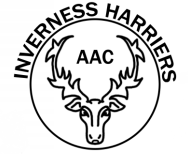 CHILD - £12.50					   ADULT - £14.00      Female  				                    Female        Male  				                                MaleNotes: All cheques should be made payable to “Inverness Harriers AAC”.Return this completed form with payment to your coach.Forms will not be accepted without the appropriate payment.Athlete NameAge GroupSIZEQTYSIZEQTYSmall (28)SmallMedium (30)MediumLarge (32)LargeXLXXLSIZEQTYSIZEQTYSmall (28)SmallMedium (30)MediumLarge (32)LargeXLXXLTotal Amount Due (£)